           APPUI RENVERSE           APPUI RENVERSENiveau 1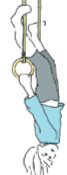 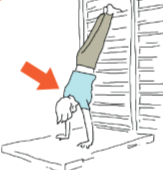 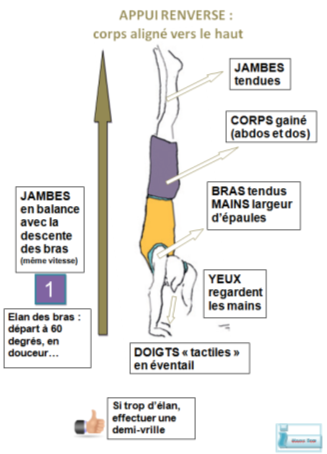 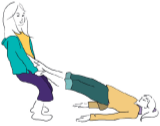 Niveau 2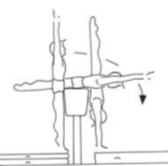 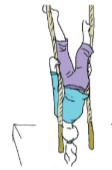 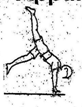 Niveau 3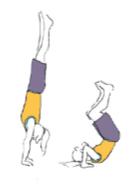 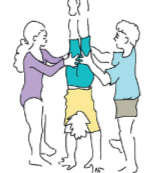 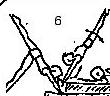 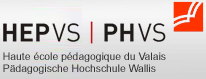      ! gros tapis